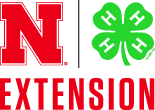 2023 Frontier County 4-H BEST RECORD BOOK CASH AWARDS(For clover kid thru 18 years old members)*Best Record Book Age Divisions (as of Jan 1st of current year) 5-7 years old- Clover Kid (Using Frontier County Clover Kid Record book) 8-10 years old – Junior (Using Nebraska’s 4-H Achievement Application)11 - 14 year-old – Intermediate (Using Nebraska’s 4-H Achievement Application)15 years & up – Senior (Using Nebraska’s 4-H Achievement Application)*Cash Award Amounts - Determined by score sheets. The scores are ranked P, B, RPurple ribbon= $10.00Blue Ribbon = $8.00Red Ribbon = $5.00Clover Kids Ribbon= $5.00 *GoalEach year cash awards are given to county 4-H youth that complete the Nebraska 4-H Achievement Application. Thank you to First Central Bank in Curtis for annually sponsoring the 4-H BEST RECORD BOOK CASH AWARDS.  Record Keeping is an important life skill to learn. These records will help as youth get older to create resumes, college scholarship and job applications. *Application requirements of 4-H member to receive Cash AwardYouth ages 8-18 (as of Jan 1st)- Complete Nebraska 4-H Achievement Application found at: https://4h.unl.edu/achievement-application . Use single space 12-point font. Double sided.Youth ages 5-7 (as of Jan 1st)- complete Frontier County Clover Kid Record Book found at: https://extension.unl.edu/statewide/frontier/4-h-record-books/ or hard copy from the extension office. Submit to Frontier County Extension office by September 30th 5:00pm each year by email to: frontier-county@unl.edu OR bring in hard copy. May submit application in color or black/white.       3.   Complete & include the County Medal Entry Form (if applying for county medals)*Description of the Nebraska 4-H Achievement Application- This is a record of 4-H member’s career completed on the computer using a special form.- These records are used for county & district/state 4-H awards including National 4-H Congress. - The records are also helpful in creating resumes for high school awards (Ex. National Honor Society), job applications, & college scholarship applications.*HINTS FOR COMPLETING THE APPLICATIONApplications must be completed and submitted electronically.Limit responses in the “My Experiences” section to a maximum of 3 pages for ages 8-14 & four pages for ages 15-18, single-spaced, double sided, 12-point font. A fifth page is allowed for state applicants.In the selection process, significant accomplishments in your 4-H experience, leadership, community involvement, and career spark are given more consideration than the number of 4-H projects completed. Creativity is encouraged, use bullet lists, photos, infographics, etc. to help tell your 4-H story.Projects must fit under one of the 4 program areas:-Agriculture (Animal Science, Veterinary Science, Plant Science)-Leadership and Entrepreneurship (Community Action, Community Development, Communication   & Expressive Arts, Civic Education & Engagement, Leadership, Entrepreneurship)-Healthy Living and College and Career Preparation for My Future (Health, Nutrition, & Fitness,     Social & Emotional Well Being, Consumer & Family Science, Career and College Readiness)-STEM (Environmental Science, Engineering & Technology)Application is found at: https://4h.unl.edu/achievement-application